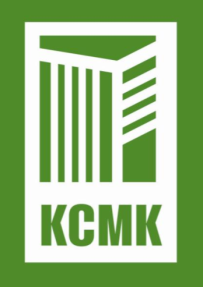 Прайс-листна инструмент     ООО «Комбинат стеновых материалов Кубани»Россия, Краснодарский край, 350000, г. Краснодар,  ул.  Красноармейская, д.36; ОГРН 1072310006560; ИНН 2310124190; КПП 231001001; р/с 40702810700000000822; к/с 30101810200000000722; в КБ «Кубань Кредит» ООО; г. Краснодар; БИК 040349722; ОКПО 81818981; ОКВЭД 26.6;ООО  «Комбинат стеновых материалов Кубани» предлагает вашему вниманию инструмент, применяемый при строительстве из блоков из ячеистого бетона автоклавного твердения. Благодаря высоким технологическим и эксплуатационным параметрам, строительство домов из ячеистого бетона  экологично, экономично и современно.Адрес и место расположения завода: Краснодарский край, Динской р-он, Васюринское сельское поселение, автодорога Темрюк-Краснодар-Кропоткин, км 184-340, Промзона 10/1. e-mail: miller.ksmk@inbox.ru, shkolin.ksmk@inbox.ru, тел: 8 (86162) 7-26-29, 8-918-076-09-41, 8-988-363-11-10. www.ksmk.ruИНСТРУМЕНТИНСТРУМЕНТИНСТРУМЕНТИНСТРУМЕНТИНСТРУМЕНТ№п/пНаименованиеЕд. изм.Цена, руб.1Кельма 100 мм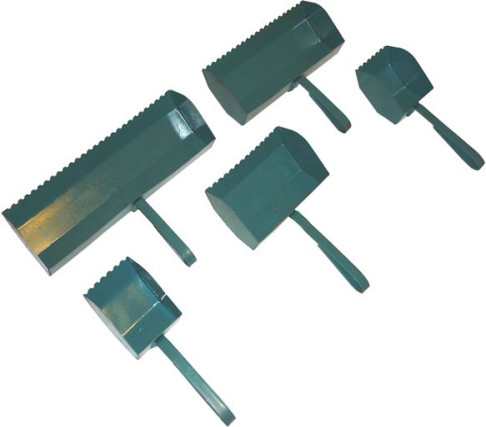 шт.3802Кельма 150 ммшт.4553Кельма 200 ммшт.5104Кельма 250 ммшт.5805Кельма 300 ммшт.6406Кельма 400 ммшт.7107Каретка 200 мм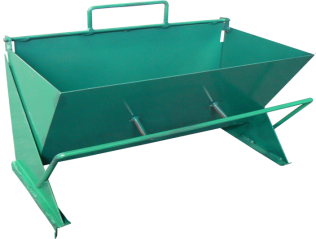 шт.13408Каретка 250 ммшт.14009Каретка 300 ммшт.151010Каретка 400 ммшт.163011Штроборез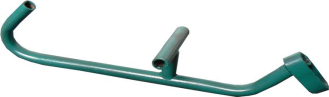 шт.45512Угольник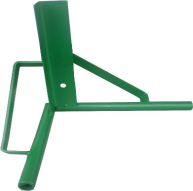 шт.62513Ножовка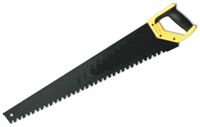 шт.195014Рубанок (500мм)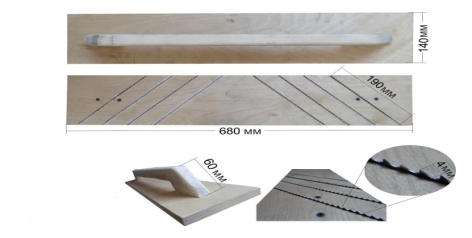 шт.90015Рубанок (700мм)шт.1300